             PowerBuyTM Membership Program CANCELLATION REQUEST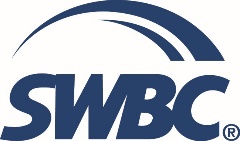 Send To:EMAIL: SWBC ATTN: CANCELLATIONS440 POLARIS PKWY, SUITE 250WESTERVILLE, OH 43082-7800cancellations@nationalautocare.comPlease cancel Membership on the above identified vehicle effective on the cancellation date listed above. I understand that once cancelled, some coverages may neither be reinstated or repurchased. A cancellation fee may apply unless prohibited by state law. Refer to your agreement for specific state regulations. I also understand that if a lien was recorded on the original policy, a lien release or statement of payoff must be attached.  Otherwise, cancellation proceeds will be remitted to the lienholder of record.Contract Holder's SignatureSignature of Issuing SellerFORM MUST BE COMPLETED WHEN SUBMITTING CANCELLATION REQUESTNOTE: In a case of Vehicle Repossession, proof of Repossession from Lienholder including Customer Name, VIN, Date and Mileage must be included. If cancellation is requested by Customer/Lienholder, signature is required. If Dealer is out of business at time of cancellation, Customer/Lienholder may be refunded less any portion retained by the Dealer at time of sale.Powerbuy Cancellation Request Rev. 6.2016YEARMAKE/MODELMAKE/MODELVEHICLE IDENTIFICATION NUMBERVEHICLE IDENTIFICATION NUMBERMEMEBERSHIP NUMBERCURRENT MILEAGECURRENT MILEAGECANCELLATION DATECANCELLATION DATEREASON FOR CANCELLATIONREASON FOR CANCELLATIONCONTRACT HOLDER INFORMATIONCONTRACT HOLDER INFORMATIONCONTRACT HOLDER INFORMATIONNAME:NAME:ADDRESS:PHONE:EMAIL:CITY, STATE, ZIP: